Western Australia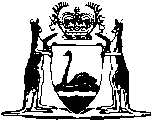 West Kalgoorlie-Lake Lefroy Railway Act 1970Compare between:[08 Apr 2005, 01-a0-04] and [28 Jun 2010, 01-b0-01]Western AustraliaWest Kalgoorlie-Lake Lefroy Railway Act 1970 An Act to authorise the construction of a railway between West Kalgoorlie and Lake Lefroy. 1.	Short title 		This Act may be cited as the West Kalgoorlie-Lake Lefroy Railway Act 1970 1.2.	Authority to construct railway 		It shall be lawful to construct and maintain the railway, with all necessary, proper and usual works and conveniences in connection therewith, along the line described in the Schedule.3.	Authority to deviate 		Notwithstanding anything contained in the Public Works Act 1902 it shall be lawful to deviate from the line as described in the Schedule to the extent of 2 miles on either side thereof.Schedule West Kalgoorlie-Lake Lefroy RailwayDescription of line of RailwayCommencing at a point being 405 miles 12 chains or thereabouts from Perth on the Perth-Kalgoorlie Standard Gauge Railway and proceeding thence in a southwesterly direction for a distance of one mile or thereabouts thence in a south, southeasterly direction for a distance of 31 miles or thereabouts thence in a southerly direction for a distance of 7 miles or thereabouts thence in a southwesterly direction for a distance of 6 miles or thereabouts thence in a southeasterly direction for a distance of 5 miles terminating at a point 7 miles 76 chains or thereabouts on the Lake Lefroy Spur Railway as more particularly set out and delineated in red on map marked CE Plan 63432 deposited pursuant to the Public Works Act 1902, section 96, and being a total length of 50 miles or thereabouts.Notes1	This is a  of the West Kalgoorlie-Lake Lefroy Railway Act 1970.  The following table contains information about that Act and any reprint. Compilation table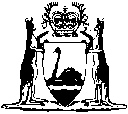 Short titleNumber and yearAssentCommencementWest Kalgoorlie-Lake Lefroy Railway Act 1970110 of 19708 Dec 19708 Dec 1970Reprint 1: The West Kalgoorlie-Lake Lefroy Railway Act 1970 as at 8 Apr 2005Reprint 1: The West Kalgoorlie-Lake Lefroy Railway Act 1970 as at 8 Apr 2005Reprint 1: The West Kalgoorlie-Lake Lefroy Railway Act 1970 as at 8 Apr 2005Reprint 1: The West Kalgoorlie-Lake Lefroy Railway Act 1970 as at 8 Apr 2005